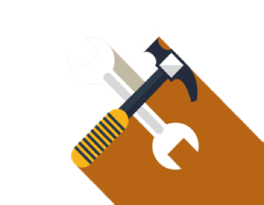 Templates
Agenda PlanningPURPOSEThese worksheets and templates are tools to help plan your meetings.When to UseUse these tools when planning your UBT meetings with your co-lead.Who UsesUBTs and co-leadsHow to UseFill in the blanks on one of the sample templates to plan your next meeting. Use the table at the bottom of the worksheet to think about and plan the process steps for your meeting.Agenda Sample #1© Interaction Associates Inc., 2007. Used with permission.Agenda Sample #2CONTINUED NEXT PAGEAgenda Sample #2 (CONTINUED)Source: Roxanne WhiteLight, Consultant, KPNW